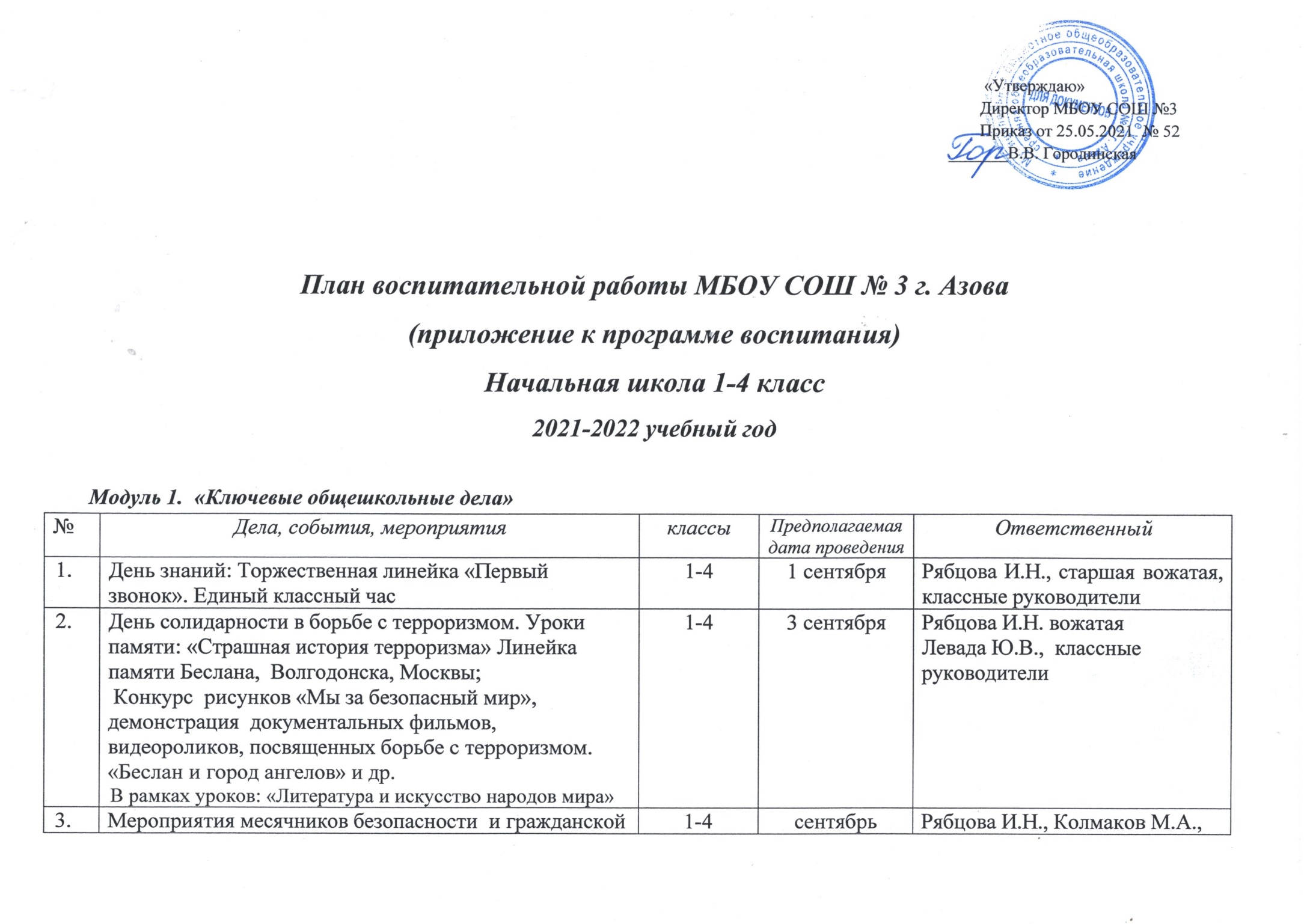 Модуль 2.  «Классное   руководство»  (согласно индивидуальным  планам работы классных руководителей, а также общие ключевые моменты, касающиеся деятельности каждого классного руководителя)Перечень обязательных классных часов.Модуль  3. «Курсы внеурочной деятельности»  Модуль  4.   «Школьный урок» (согласно индивидуальным  планам работы учителей-предметников)Модуль  5.  «Самоуправление» Модуль 6.  «Детские общественные объединения»Модуль  7. «Экскурсии, походы» Модуль 8.  «Профориентация»Модуль 9. «Школьные медиа» Модуль 10. «Организация предметно-эстетической среды»Модуль 11. «Работа с родителями»Модуль 12.  «Безопасность жизнедеятельности»Модуль 13.  «Экологическое воспитание».защиты детей (по профилактике ДДТТ, пожарной безопасности, экстремизма, терроризма, разработка   схемы-маршрута «Дом-школа-дом», учебно-тренировочная  эвакуация учащихся из здания)классные руководителиУчастие в мероприятиях, посвященных Дню города»1-4сентябрьРябцова И.Н. вожатая Левада Ю.В. , классные руководители, учителя технологииДни здоровья1-4один раз в четвертьРябцова И.Н. вожатая Левада Ю.В. , классные руководители, учителя физкультурыДень учителя в школе: акция по поздравлению учителей, учителей-ветеранов педагогического труда, День самоуправления, концертная программа, выставка рисунков «Мой любимый учитель».1-45 октябряРябцова И.Н. вожатая Левада Ю.В.,  Анищенко Т.В., Овсянникова И.Н, классные руководителиНеделя ЗОЖ: дни здоровья, акция «Спорт – альтернатива пагубным привычкам», игровые турниры по волейболу, пионерболу, Весёлые старты, классные часы о здоровом образе жизни, лекции о правильном питании и т.д.1-4октябрь,мартСоц. Педагог Мисюра А.В.,  зам директора по ВР Рябцова И.Н., учителя физкультуры, биологии, классные руководителиВнутришкольные мероприятия, посвящённые «Празднику осени»:- «Осенние посиделки»-«Осенний марафон» и д.р.1-4 октябрь-ноябрьклассные руководители, Анищенко Т.В.Школьный этап Всероссийской олимпиады школьников3-4октябрь-ноябрьруководители методических объединений учителейМероприятия месячника взаимодействия семьи и школы: выставка рисунков, фотографий«Мама, папа, я – отличная семья!», акции по поздравлению мам с Днем матери, классные концерты.1-4Ноября          (к 26.11.2021)классные руководители, Анищенко Т.В.Международный день толерантности2-416.11.2021ШУПР, педагог-психолог, классные руководителиМероприятия месячника правового воспитания и профилактики правонарушений. Единый день профилактики правонарушений и деструктивного поведения (правовые, профилактические игры, беседы и т.п.)1-4ноябрь - декабрьМисюра А.В., Уполномоченный по правам ребенкаГородские и школьные субботники, уборка классных кабинетов1-4в конце четвертиРябцова И.Н., вожатая, классные руководителиГородской конкурс-выставка работ декоративно-прикладного творчества обучающихся образовательных учреждений  «Ёлочная игрушка»1-4декабрьучителя технологииМероприятия недели эстетического воспитания в школе. Новый год в школе: украшение кабинетов, оформление окон, коридоров, поделок, праздничная программа.1-421-27 декабряклассные руководители, Анищенко Т.В., Левада Ю.В., учителя технологииКонкурс стихов «Читаем Пушкина»1-4январьзам. директора по ВР Рябцова И.Н., учителя литературы .классные руководители, старшая вожатаяМероприятия месячника гражданского и патриотического воспитания согласно плану. Уроки мужества.1-4Январь-февральзаместитель директора по ВР, классные руководители, учитель музыки Анищенко Т.В., старшая вожатая Левада Ю.В.Городские и внутришкольные, классные мероприятия «Масленичные посиделки»1-4февраль-мартклассные руководителиПраздник «Прощание с Азбукой» 1февральБиблиотекарь, классные руководители, учитель музыкиСпортивные соревнования «Папа, мама, я – спортивная семья» 1-4 мартклассные руководители, учителя физкультурыИзготовление поделок к городским мероприятиям, выставкам на противопожарную тематику1-4в течение годаучитель трудаклассные руководителиМероприятия, посвященные 8 Марта:- Часы общения «Перед матерью в вечном долгу»- Праздничный концерт для сотрудниц школы.- Организация и проведения праздника «Мамочка моя»- Изготовление открыток мамам1-4мартзаместитель директора по ВР, классные руководители, учитель музыки Анищенко Т.В., старшая вожатая Левада Ю.В.Цикл мероприятий ко Дню Космонавтики:Классные часы: «Если очень захотеть...»,  конкурс рисунков,  конкурс газет,Посвященных Дню Космонавтики.3-48-12 апрелязаместитель директора по ВР,классные руководители, старшая вожатая,Час памяти «День участников ликвидации последствийрадиационных аварий и катастроф и памяти жертв этихаварий и катастроф»1-426.04.2022заместитель директора по ВР, классные руководители, старшая вожатая Левада Ю.В.День Победы: Линейка, смотр строя и песни, акции «Бессмертный полк», «С праздником, ветеран!»,  проект «Окна Победы» и др.1-45-9 маязаместитель директора по ВР, классные руководители, учитель музыки Анищенко Т.В., старшая вожатая Левада Ю.В., учитель ОБЖ Колмаков М.А.Торжественная линейка «Последний звонок»1-425 маязаместитель директора по ВР, классные руководители, учитель музыки Анищенко Т.В., старшая вожатая Левада Ю.В.,Работа летнего пришкольного оздоровительного лагеря «Солнышко»1-4июнь, июльначальник летнего оздоровительного лагеря, воспитателиМероприятия в рамках акции «Азов – территория здоровья»1-4июньначальник летнего оздоровительного лагеря, воспитатели№Дела, события, мероприятияклассыПредполагаемая дата проведенияОтветственныйВыявление  неблагополучных, неполных, малообеспеченных семей, детей, состоящих под опекой1-4сентябрь - октябрьклассные руководители, социальный педагогВыявление учащихся, склонных к употреблению алкоголя, наркотиков, токсических веществ, табакокурению и постановка их на внутришкольный учет (анкетирование, личные беседы, тренинги, психологическое тестирование и др.)1-4сентябрь - октябрьклассные руководители, социальный педагог Проведение операции «Занятость несовершеннолетних» (вовлечение в кружки, объединения, секции)1-4сентябрьзаместитель директора по ВР, классные руководителиПроведение тематических классных часов по профилактике ПАВ1-4в течение года(по графику классных  часов) классные руководителиБеседы:«От шалости к правонарушениям»1-4 классыоктябрьКлассные руководители,инспектор ОПДНПунько А. Ю.День матери:классные часы по теме: «Культура семейных отношений»Праздничные концерты для мам и бабушек1-4ноябрьмартзаместитель директора школы по ВР, классные руководители№ п/пНазвание темыОсновное содержаниеФорма проведенияСрокиИсполнители (соисполнители)1 класс 1 класс 1 класс 1 класс Правовое просвещение  (1 раз в четверть)Правовое просвещение  (1 раз в четверть)Правовое просвещение  (1 раз в четверть)Правовое просвещение  (1 раз в четверть)Правовое просвещение  (1 раз в четверть)Правовое просвещение  (1 раз в четверть)1Правила вокруг насЗачем нужны правила? Правила, которые нас окружают. Я – ученик! Правила школьной жизниИгра-беседаСентябрьКлассный руководитель2Наш класс. Я и мои друзьяО праве на имя, на индивидуальность. Права учащихся в нашем классе. Дружба. Как не ссориться с друзьями. Разработка правил  поведения в классе (памятка)Урок-играДекабрьКлассный руководитель,Педагог-психолог3Правила личной безопасности Правила поведения и безопасности  на улице, на дороге, в общественных местах. Свой и чужой. Памятка «Правила безопасного поведения»Беседа-размышление (чаепитие)МартКлассный руководитель4Главные ценности моей жизни Дом, семья, Родина. Мы - многонациональный народ! Мы разные, но у нас равные права. ТолерантностьПраздник-фестиваль16.11..2021(Международный день толерантности)Классный руководитель, родителиИнформационная безопасностьИнформационная безопасностьИнформационная безопасностьИнформационная безопасностьИнформационная безопасностьИнформационная безопасность5«Интернет в моей семье»;Время, проводимое обучающимся в интернете. Сайты. Совместные просмотры с родителямиКлассный час, беседафевральКлассный руководительПрофилактика ПАВПрофилактика ПАВПрофилактика ПАВПрофилактика ПАВПрофилактика ПАВПрофилактика ПАВ6«Веселые старты»Занятия спортом как альтернатива пагубным привычкамСпортивное мероприятиесентябрьКлассный руководитель, учитель физкультурыАнтитеррористическое мероприятиеАнтитеррористическое мероприятиеАнтитеррористическое мероприятиеАнтитеррористическое мероприятиеАнтитеррористическое мероприятиеАнтитеррористическое мероприятие7«Давайте дружить»  О дружеских взаимоотношениях в коллективе. Способы решения конфликтов.Классный часоктябрьКлассный руководитель2 класс2 класс2 класс2 класс2 класс2 классПравовое просвещение (1 раз в четверть)Правовое просвещение (1 раз в четверть)Правовое просвещение (1 раз в четверть)Правовое просвещение (1 раз в четверть)Правовое просвещение (1 раз в четверть)Правовое просвещение (1 раз в четверть)1Наша школа Конституция – основной закон страны. Устав школы - основной закон ее жизни. Права и обязанности учащихся в школе. Ответственность учащихся. Памятка «Мои права и обязанности в школе»Интерактивная беседадекабрьКлассный руководитель2Основные документы, защищающие права ребенка Какие есть права у ребенка. Конвенция ООН «О правах ребенка». Единство прав и обязанностей. Мои обязанностиБеседа с элементами игрыноябрьКлассный руководитель, ШУПР3Дом, в котором я живу О праве детей на жизнь в семье. Права и обязанности членов семьи. Право ребенка на защиту от жестокого обращения. Телефон доверияИграянварьКлассный руководитель, ШУПР4Кто и что меня защищаетРодители – первые защитники. Правоохранительные органы. Службы спасения. Службы, помогающие защитить права ребенка. Памятка «За помощью обращаться»Урок-выставка рисунковмайКлассный руководитель, ШУПРИнформационная безопасностьИнформационная безопасностьИнформационная безопасностьИнформационная безопасностьИнформационная безопасностьИнформационная безопасность5«Интернет в моей семье»;Время, проводимое обучающимся в интернете. Сайты. Совместные просмотры с родителямиКлассный час, беседадекабрьКлассный руководительПрофилактика ПАВПрофилактика ПАВПрофилактика ПАВПрофилактика ПАВПрофилактика ПАВПрофилактика ПАВ6«Веселые старты»Занятия спортом как альтернатива пагубным привычкамСпортивное мероприятиесентябрьКлассный руководитель, учитель физкультурыАнтитеррористическое мероприятиеАнтитеррористическое мероприятиеАнтитеррористическое мероприятиеАнтитеррористическое мероприятиеАнтитеррористическое мероприятиеАнтитеррористическое мероприятие7«Нам надо лучше знать друг друга»  Кого можно считать другом. Как строить отношения с друзьями. Классный час, беседасентябрьКлассный руководитель3 класс 3 класс 3 класс 3 класс 3 класс 3 класс Правовое просвещение (1 раз в четверть)Правовое просвещение (1 раз в четверть)Правовое просвещение (1 раз в четверть)Правовое просвещение (1 раз в четверть)Правовое просвещение (1 раз в четверть)Правовое просвещение (1 раз в четверть)1«Права растут»Правила жизни в стране - законы. Главный закон страны. Я - гражданин России! Большие и малые законы. Устав школы Работа в группахСентябрьКлассный руководитель,2Я и мы Мои соседи. Разные люди - равные права. Правила общежития. Идем в гости.  Некоторые правила этикета. Правила поведения в гостяхУрок-играноябрьКлассный руководитель3На экскурсии О праве на отдых и досуг. Как организовать свой досуг? Правила поведения в общественных местах. Культурно-исторические места нашего городаУрок-экскурсиямайКлассный руководитель, родители4Праздники в России, связанные с защитой прав ребенка День правовой помощи детям, День детского телефона доверия, День защиты детей Урок-викторинадекабрьКлассный руководительИнформационная безопасностьИнформационная безопасностьИнформационная безопасностьИнформационная безопасностьИнформационная безопасностьИнформационная безопасность5«Мой Интернет»•Ознакомление с положительными и отрицательными сторонами технологического прогресса.•Помощь в осознании рисков воздействия Интернета.•Рассмотреть способы профилактики.•Просмотр видеоматериалов по безопасности в Интернете.Классный часоктябрьКлассный руководительПрофилактика ПАВПрофилактика ПАВПрофилактика ПАВПрофилактика ПАВПрофилактика ПАВПрофилактика ПАВ6«Веселые старты»Занятия спортом как альтернатива пагубным привычкамСпортивное мероприятиесентябрьКлассный руководитель, учитель физкультурыАнтитеррористическое мероприятиеАнтитеррористическое мероприятиеАнтитеррористическое мероприятиеАнтитеррористическое мероприятиеАнтитеррористическое мероприятиеАнтитеррористическое мероприятие7«Учимся жить в многона-циональном мире»  Формирование позитивного отношения к людям разных национальностей, желание овладеть навыками общения и социального взаимодействия.Классный часфевральКлассный руководитель4 класс 4 класс 4 класс 4 класс 4 класс 4 класс Правовое просвещение (1 раз в четверть)Правовое просвещение (1 раз в четверть)Правовое просвещение (1 раз в четверть)Правовое просвещение (1 раз в четверть)Правовое просвещение (1 раз в четверть)Правовое просвещение (1 раз в четверть)1Уважать себя - уважать другогоОправе на защиту от незаконного вмешательства и посягательств на честь и репутацию ребенка. Чем люди отличаются друг от друга? Право на страже индивидуальных различий. Дети с ограниченными возможностями здоровья. Милосердие, благотворительностьУрок-рассуждения, ролевая играСентябрьКлассный руководитель2Учимся договариваться Что такое конфликт и почему он возникает? Способы выхода из конфликта. Неписаные правила во взаимоотношениях людей. Учимся договариваться: разработка правил неконфликтного поведения (в классе, семье, в кругу друзей и т.д.)Урок-игра «Конфликт прав»ДекабрьКлассный руководитель,Педагог-психолог3Поступок или проступок?Действие и бездействие. Поступки хорошие и плохие. Ответственность за свое поведение. Проступок. Разница между поступком и проступком. Поступок – проступок – правонарушениеБеседа с элементами ролевой игрымартКлассный руководитель, сотрудник ПДН4«Мои права – Моя ответственность»Закрепление правовых знаний, формирование целостного  представления  о  правах и обязанностях, их взаимосвязи  Интеллектуальная играмайКлассный руководитель, ШУПР, родителиИнформационная безопасностьИнформационная безопасностьИнформационная безопасностьИнформационная безопасностьИнформационная безопасностьИнформационная безопасность«Я и мои виртуальные друзья»Обеспечение информационной безопасности несовершеннолетних обучающихся путём привития им навыков ответственного и безопасного поведения в современной информационно-телекоммуникационной среде. Выяснить причины в необходимости Интернет-общения; Дать рекомендации, которые помогут повысить информированность детей о безопасном использовании онлайновых технологий; Сравнить реальную и виртуальную дружбу.Классный часноябрьКлассный руководитель, преподаватель информатики (консультация)Профилактика ПАВПрофилактика ПАВПрофилактика ПАВПрофилактика ПАВПрофилактика ПАВПрофилактика ПАВ«Вредные привычки и здоровье»Усвоение школьниками знаний о вредных привычках, наркотической зависимости. • способствовать развитию у учащихся потребности в здоровом образе жизни, формировать представление о здоровье как одной из главных ценностей человеческой жизни • воспитывать чувство коллективизма, умение общаться и работать в группах,вырабатывать негативное отношение к вредным привычкам. Беседа с элементами игрыоктябрьКлассный руководитель, представители родительской общественности, ведущие здоровый образ жизни.Антитеррористическое мероприятиеАнтитеррористическое мероприятиеАнтитеррористическое мероприятиеАнтитеррористическое мероприятиеАнтитеррористическое мероприятиеАнтитеррористическое мероприятие«Все мы разные, но все заслуживаем счастья». Формирование у школьников уважительного отношения к людям независимо от их происхождения, социального положения, национальности классный часКлассный часапрельКлассный руководительНазвание кружка, секции и др. объединенияПроведение кружка  (ФГОС кружки, внеурочная деятельность, секции  ОУ)Количество часовКлассыФ.И.О. руководителяВнеурочная деятельность 1-4 классыВнеурочная деятельность 1-4 классыВнеурочная деятельность 1-4 классыВнеурочная деятельность 1-4 классыВнеурочная деятельность 1-4 классыВнеурочная деятельность 1-4 классы«Мир профессий»ФГОС 3 группы33-а,б.вДрузякина Н.Н.  «Мир профессий»ФГОС 3 группы34-а.б,вЗапорожец Г.В.«Умники и умницы»ФГОС 3 группы32-а,б,вНикитина В.В.«Умники и умницы»ФГОС 4 группы31-а,б,вШуклина С.Н..1«Доноведение»ФГОС  12 групп1 ч1-4 классыЗапорожец Г.В., Юрьева Т.И.,Гонченко О.В., Ляшенко Л.Ф... Никитина В.В., Павленко Е.В. Друзякина Н.Н., Гребенюк В.А., Шуклина С.Н., Моисеева Е.С..3«Занимательная геометрия»ФГОС 3 часа4 классыЮрьева Т.И5«Развивающая математика»ФГОС  3  часа3 классыЛяшенко Л.Ф6«Риторика»ФГОС  3часа4 классыГонченко О.В.,«АБВГДейка»ФГОС 3 часа3 классыГребенюк В.А.««Учусь создавать проект»ФГОС 3 часа1 классыМоисеева Е.С.«Мастерская речевого творчества»ФГОС 3 часа2 классыПавленко Е.В.№Дела, события, мероприятияклассыПредполагаемая дата проведенияОтветственныйВыборы лидеров, активов  классов, распределение обязанностей.1-4сентябрьклассные руководителиРабота в соответствии с обязанностями1-4В течение годаклассные руководителиДень ученического самоуправления «С любовью к Вам, Учителя» 1-4октябрьРябцова И.Н., Левада Ю..В, классные руководители, учителя-предметникиРабота в соответствии с обязанностями в классном самоуправлении1-4в течение годаклассные руководителиДни большой профилактики к Всемирному Дню здоровья1-11апрельзаместитель директора школы по ВР, педагог-психолог,  соц. педагог№Дела, события, мероприятияклассыПредполагаемая дата проведенияОтветственныйПраздник «Посвящение первоклассников в пешеходы»110.09Моисеева Е.С., отряд ЮИДОбсуждение безопасного маршрута в школу 1-4сентябрьМоисеева Е.С., классные руководителиБлаготворительная акция «Рука другу»1-4октябрьотряд волонтёров, старшая вожатая Левада Ю.В.Акция «Сохрани дерево» (сбор макулатуры)1-4сентябрьЛевада Ю.В., Совет старшеклассниковУчастие в проектах и акциях РДШ1-4в течение годаруководитель РДШ  Мисюра А.В.Акция «Блокадный хлеб»3-4январьотряд волонтёров, старшая вожатая Левада Ю.В.№Дела, события, мероприятияклассыПредполагаемая дата проведенияОтветственныйПосещение городских концертов в ГДК и ДДТ1-4в течение годаклассные руководителиЭкскурсия в школьный музей 4в течение годаруководитель школьного музея Малыгина Е.В.Поездки на представления в театры города Ростова-на -Дону1-4в течение годаклассные руководителиЭкскурсии в музеи города, пожарную часть, предприятия2-4в течение годаклассные руководителиТуристические походы «Поход выходного дня»1-4в течение годаклассные руководители№Дела, события, мероприятияклассыПредполагаемая дата проведенияОтветственныйРабота кружка «Мир профессий»3,4в течение годаДрузякина Н.Н., Запорожец Г.В.Конкурс рисунков: «Все профессии важны – выбирай на вкус!»1-4ноябрьКлассные руководителиЭкскурсии учащихся на промышленные предприятия города.4в течение годаклассные руководители№Дела, события, мероприятияклассыПредполагаемая дата проведенияОтветственныйОсвещение школьных мероприятий на страницахсоцсетей школы1-4В течение года старшая вожатая Левада Ю.В., классные руководители, школьное ученическое самоуправлениеКонкурс рисунков и плакатов:  «Мы за здоровый образ жизни»1-4 ноябрь заместитель директора школы по ВР, старшая вожатая Левада Ю.В., учитель рисования Бредковская Ю.В.Выставки тематической литературы «Права человека и права ребенка»1-4Ноябрь - декабрьбиблиотекарь школы Бабанская З.И.Фестиваль рисунков на асфальте «Счастливое детство – здоровое детство»1-4Июнь начальник лагеряВидео-, фотосъемка классных мероприятий.1-4в течение годаклассные руководители№Дела, события, мероприятияклассыПредполагаемая дата проведенияОтветственныйВыставки рисунков, фотографий творческих работ, посвященных событиям и памятным датам4в течение годаклассные руководителиОформление стендов к памятным датам, профориентационной и  профилактической направленности1-4в течение годазаместитель директора по ВРОформление классных уголков1-4в течение годаклассные руководителиПраздничное украшение кабинетов, коридоров, окон 1-4в течение годастаршая вожатая Левада Ю.В. классные руководители№Тема мероприятияклассыПредполагаемая дата проведенияОтветственныйОбщешкольное родительское собрания1-42 раза в годДиректор, заместитель директора по ВР, социальный педагог, психологКлассные родительские собрания .(по плану классного руководителя)1-41 раз в четвертьклассные руководителиПрактикум для родителей «Организация внеурочной деятельности» и др.  (по плану классного руководителя)1-42 раза в годклассные руководителиПедагогическое просвещение родителей по вопросам воспитания детей1-41 раз в четвертьклассные руководителиИнформационное оповещение через школьный сайт1-4В течение годаЗаместитель директораИндивидуальные консультации1-4В течение годаКлассные руководители, педагог-психолог, ШУПРИндивидуальные беседы с родителями:  «Об обязанностях по воспитанию»1-4в течение годаклассные руководителиУчастие родителей в проведении общешкольных, классных мероприятий: «Спаси дерево»,  «День матери»,  «Бессмертный полк»,  Новогодние праздники, «Мама, папа, я – отличная семья!», классные «огоньки» и др.1-4в течение годаклассные руководителиРабота Совета профилактики с неблагополучными семьями по вопросам воспитания, обучения, материального содержания детей1-4по мере необходимостидиректор, заместитель директора по ВР, социальный педагог, психолог, преподавателиРодительский всеобуч ( лекторий)  1 раз в четверть«Влияние сети Интернет на формирование мировоззрения детей»«Безопасность детей - забота родителей»«Толерантность – основа взаимоотношений в детской среде»1-41 раз в четвертьКлассные руководителиРабота социально-медикопедагогической комиссии1-4по мере необходимостиСоциальный педагог, психологПривлечение родителей к организации классных, школьных мероприятий.1-4в течение годазаместитель директора по ВР классные руководителиРодительские  собрания: «Организация занятий школьника по укреплению здоровья и привитию здорового образа жизни» (с приглашением  специалистов);1-4согласно планам работы классных руководителейклассные руководителиЛекторий для родителей: «Адаптация первоклассников». «Права, обязанности и ответственность родителей (законных представителей).12в течение года заместители директора по ВР, классные руководители, педагог-психологАнкетирование родителей.1-4октябрьапрельзаместители директора по ВР классные руководители, социальный педагог№Тема мероприятияклассыПредполагаемая дата проведенияОтветственный1.Всероссийский открытый урок «ОБЖ» (урок подготовки детей к действиям в условиях различного рода чрезвычайных ситуаций)1-41.09.2021Колмаков М.А. классные руководители2.Составление социального паспорта класса, школы1-4сентябрьЗаместитель директора по ВР, классные руководители3.Выявление учащихся, склонных к употреблению алкоголя, наркотиков, токсических веществ, табакокурению и постановка их на внутришкольный учет (анкетирование, личные беседы, тренинги, психологическое тестирование и др.)1-4сентябрь Классные руководители, социальный педагог, педагог-психолог4. Проведение операции «Занятость несовершеннолетних» (вовлечение в кружки, объединения, секции)1-4сентябрьЗаместитель директора по ВР, классные руководители5.Проведение инструктажей по восьми направлениям1-4В начале учебного и календарного года; перед выходом на каникулыКлассные руководители, преподаватель ОБЖ7.Неделя безопасности дорожного движения1-425-29.09.2021Руководитель отряда ЮИД Моисеева Е.С., старшая вожатая Левада Ю.В.10Всероссийский урок «ОБЖ» (День пожарной безопасности)1-430.04.2022Колмаков М.А. классные руководители№Темы и направления работыСроки выполненияОтветственныеВ повестку дня родительских классных собраний включать вопросы экологического воспитания учащихся «Как сохранить здоровье ребенка»,«Влияние телевидения и компьютерных игр на здоровье школьника»,«Домашняя экология».«Как воспитать любовь к природе»согласно плану классных руководителей классные руководители, члены родительского комитетаНаблюдения за жизнью природы (календарь природы, народные приметы).В течение годаУчителя начальных классов, учителя биологииГородской слет юных экологов: «Край, в котором мы живем"сентябрьУчителя биологииМуниципальный этап областного конкурса творческих работ учащихся «Природа и фантазия»сентябрьБредковская Ю.В., учителя биологииИгровая познавательная программа «Капелька может жить везде»октябрьНачальные классыГородская природоохранная акция «Добрая зима для птиц»декабрьУчителя биологии, технологии, начальной школыИгровая познавательная игра «Давайте жить и с природой дружить» 4 классыдекабрьНачальная школаАкция для детей младшего школьного возраста «Берегите первоцветы»мартНачальная школаМуниципальный этап по проведению мероприятий в рамках Всероссийской акции «Россия – территория Эколят – молодых защитников природы»апрельРуководитель экологического кружка Селиванова Ю.АОбустройство  территории школыВ течение годаЗаместитель директора по АХЧ,  Рябцова И.Н., классные руководители, Посадка зеленых насаждений на территории школы, уход за нимиВесна, осеньЗаместитель директора по АХЧ,  Рябцова И.Н., классные руководителиРабота кружка  «Юный эколог»Согласно плану работы кружкаРуководитель экологического кружка Селиванова Ю.АКлассные часы«Я знаю родной край» (игра 1-4 кл.)В течение годаУчителя начальных классов, Селиванова Ю.А., классные руководителиВыпуск экологических сказок (в рамках урока «Окружающий мир»)мартУчителя начальных классов, СеливановаВыпуск школьной экологической газеты по календарю экологических датВ течение годаРуководитель экологического кружка Селиванова Ю.А.,Акции: 1 апреля – День птиц ( «Птичьи разговоры»; постройка и развешивание скворечников - «Помоги птицам», постройка кормушек и кормление птиц  - «Птичья столовая»)7 апреля – День здоровья, 22 апреля – День Земли (Линейка, посвященная Дню Земли, «Кедр» -сибирская красавица)4 октября – День защиты животных;22 марта – Всемирный день воды (конференция «Вода – удивительное вещество!»)В течение годаРуководитель экологического кружка Селиванова Ю.А.,  Рябцова И.Н. вожатая Красникова А.Б., классные руководителиУчитель химии Новикова А.Н.Дни здоровья. Один раз в четвертьУчителя физкультурыОрганизация дежурства в классе и в школе.В течение годаКлассные руководителиЛекторий «Загрязнение воздуха в помещениях»В течение годаШкольная медсестра Кудина С.Г.Трудовые десанты, экологические субботники В течение годаРябцова И.Н. вожатая Левада Ю.В. классные руководителиМероприятия по экологической тематике в летнем оздоровительном лагере  и на площадках Июнь, июльВоспитатели летнего лагеря